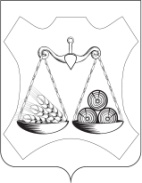 ЗАКАРИНСКАЯ СЕЛЬСКАЯ  ДУМА СЛОБОДСКОГО РАЙОНА  КИРОВСКОЙ ОБЛАСТИТРЕТЬЕГО  СОЗЫВАРЕШЕНИЕс. ЗакариньеВ соответствии с Федеральным законом от 06.10.2003 N 131-ФЗ "Об общих принципах организации местного самоуправления в Российской Федерации", Федеральным законом от 10.01.2002 N 7-ФЗ "Об охране окружающей среды", Уставом муниципального образования Закаринское сельское поселение Слободского района Кировской области, Закаринская сельская Дума РЕШИЛА:1. Внести изменения в Правила  благоустройства территории Закаринского сельского поселения, утвержденные решением сельской Думы от  05.04.2013 N 8/36 следующие изменения:1.1.  Пункт 4.17.3.  раздела 4 «Порядок содержания зеленых насаждений» Правил благоустройства территории Закаринского сельского поселения» изложить в следующей редакции:«4.17.3.  Снос зеленых насаждений на землях муниципального образования производится после уплаты компенсационной стоимости за причиненный ущерб и получения порубочного билета и (или) разрешения на пересадку деревьев.».2.  Опубликовать (обнародовать) настоящее решение.3.  Настоящее решение вступает в силу в соответствии с действующим законодательством.Глава Закаринскогосельского поселения                                                                         Т.А. Халтурина30.06.2016№        41/183О внесении изменений и дополнений в решение от 05.04.2013 №8/36